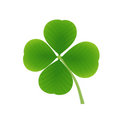 This week will learn we can…This week will learn we can…This week will learn we can…ReadingRL1.1 Ask and answer questions about key details in a textRL1.9 Compare and contrast the adventures and experiences of characters in storiesRF1.4c Use context to confirm or self-correct word recognition and understanding, rereading as necessaryL1.1c Use singular and plural nouns with matching verbs in basic sentences (e.g., He hops; We hop).Read Aloud: Jamie O’rourke and the Big Potato by Tomie dePaoloVocabulary: ponder, preserve, outsmartSight Words: story, here, workLetterland: ‘y’ that says the long ‘e’ soundWritingW1.3 Write narratives in which they recount two or more appropriately sequenced events, include some details regarding what happened, use temporal words to signal event order, and provide some sense of closure. Vocabulary: paragraphSci1L.2  Summarize the needs of living organisms for energy and growth.Vocabulary: organismsMath1. OA6 Add and subtract within 20, demonstrating fluency for addition and subtractions within 10. Use strategies such as counting on; making ten (8+6=8+2+4); decomposing a number leading to a ten (13-4=13-3-1); using the relationship between addition and subtraction; and creating equivalent but easier or known sums (7+6=6+6+1)Vocabulary:  subtraction strategies